Επισυναπτόμενα δικαιολογητικά / έγγραφα: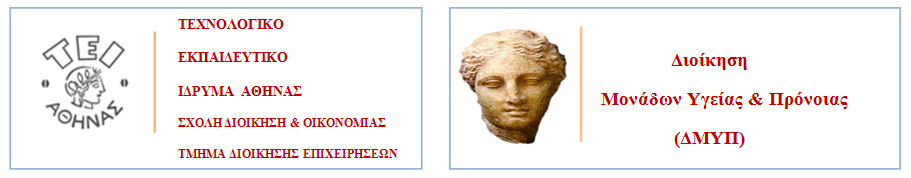 ΠΡΟΓΡΑΜΜΑ ΜΕΤΑΠΤΥΧΙΑΚΩΝ ΣΠΟΥΔΩΝ (ΠΜΣ)                                                                     ΔΙΟΙΚΗΣΗ ΚΑΙ ΔΙΑΧΕΙΡΙΣΗ ΥΠΗΡΕΣΙΩΝ ΥΓΕΙΑΣ ΚΑΙ ΚΟΙΝΩΝΙΚΗΣ ΦΡΟΝΤΙΔΑΣ             MSc in Health and Social Care Management- ISCED 0413 Management and AdministrationΠΡΟΓΡΑΜΜΑ ΜΕΤΑΠΤΥΧΙΑΚΩΝ ΣΠΟΥΔΩΝ (ΠΜΣ)                                                                     ΔΙΟΙΚΗΣΗ ΚΑΙ ΔΙΑΧΕΙΡΙΣΗ ΥΠΗΡΕΣΙΩΝ ΥΓΕΙΑΣ ΚΑΙ ΚΟΙΝΩΝΙΚΗΣ ΦΡΟΝΤΙΔΑΣ             MSc in Health and Social Care Management- ISCED 0413 Management and AdministrationΠΡΟΓΡΑΜΜΑ ΜΕΤΑΠΤΥΧΙΑΚΩΝ ΣΠΟΥΔΩΝ (ΠΜΣ)                                                                     ΔΙΟΙΚΗΣΗ ΚΑΙ ΔΙΑΧΕΙΡΙΣΗ ΥΠΗΡΕΣΙΩΝ ΥΓΕΙΑΣ ΚΑΙ ΚΟΙΝΩΝΙΚΗΣ ΦΡΟΝΤΙΔΑΣ             MSc in Health and Social Care Management- ISCED 0413 Management and AdministrationΠΡΟΓΡΑΜΜΑ ΜΕΤΑΠΤΥΧΙΑΚΩΝ ΣΠΟΥΔΩΝ (ΠΜΣ)                                                                     ΔΙΟΙΚΗΣΗ ΚΑΙ ΔΙΑΧΕΙΡΙΣΗ ΥΠΗΡΕΣΙΩΝ ΥΓΕΙΑΣ ΚΑΙ ΚΟΙΝΩΝΙΚΗΣ ΦΡΟΝΤΙΔΑΣ             MSc in Health and Social Care Management- ISCED 0413 Management and AdministrationΠΡΟΓΡΑΜΜΑ ΜΕΤΑΠΤΥΧΙΑΚΩΝ ΣΠΟΥΔΩΝ (ΠΜΣ)                                                                     ΔΙΟΙΚΗΣΗ ΚΑΙ ΔΙΑΧΕΙΡΙΣΗ ΥΠΗΡΕΣΙΩΝ ΥΓΕΙΑΣ ΚΑΙ ΚΟΙΝΩΝΙΚΗΣ ΦΡΟΝΤΙΔΑΣ             MSc in Health and Social Care Management- ISCED 0413 Management and AdministrationΑρ. ΠρωτοκόλλουΑρ. Πρωτοκόλλου:Ημ/νίαΗμ/νία:ΕΠΩΝΥΜΟ:Όνομα:Όνομα Πατρός:Όνομα Πατρός:Όνομα Πατρός:Τηλ. Επικοινωνίας:Email ΕπικοινωνίαςEmail Επικοινωνίας:Παρακαλώ όπως δεχθείτε το φάκελο υποψηφιότητάς μου στο Πρόγραμμα Μεταπτυχιακών Σπουδών «Διοίκηση και Διαχείριση Υπηρεσιών Υγείας & Κοινωνικής Φροντίδας»Παρακαλώ όπως δεχθείτε το φάκελο υποψηφιότητάς μου στο Πρόγραμμα Μεταπτυχιακών Σπουδών «Διοίκηση και Διαχείριση Υπηρεσιών Υγείας & Κοινωνικής Φροντίδας»Παρακαλώ όπως δεχθείτε το φάκελο υποψηφιότητάς μου στο Πρόγραμμα Μεταπτυχιακών Σπουδών «Διοίκηση και Διαχείριση Υπηρεσιών Υγείας & Κοινωνικής Φροντίδας»Παρακαλώ όπως δεχθείτε το φάκελο υποψηφιότητάς μου στο Πρόγραμμα Μεταπτυχιακών Σπουδών «Διοίκηση και Διαχείριση Υπηρεσιών Υγείας & Κοινωνικής Φροντίδας»Παρακαλώ όπως δεχθείτε το φάκελο υποψηφιότητάς μου στο Πρόγραμμα Μεταπτυχιακών Σπουδών «Διοίκηση και Διαχείριση Υπηρεσιών Υγείας & Κοινωνικής Φροντίδας»Παρακαλώ όπως δεχθείτε το φάκελο υποψηφιότητάς μου στο Πρόγραμμα Μεταπτυχιακών Σπουδών «Διοίκηση και Διαχείριση Υπηρεσιών Υγείας & Κοινωνικής Φροντίδας»Παρακαλώ όπως δεχθείτε το φάκελο υποψηφιότητάς μου στο Πρόγραμμα Μεταπτυχιακών Σπουδών «Διοίκηση και Διαχείριση Υπηρεσιών Υγείας & Κοινωνικής Φροντίδας»Παρακαλώ όπως δεχθείτε το φάκελο υποψηφιότητάς μου στο Πρόγραμμα Μεταπτυχιακών Σπουδών «Διοίκηση και Διαχείριση Υπηρεσιών Υγείας & Κοινωνικής Φροντίδας»Ο/Η Αιτών/ούσα(υπογραφή)Αίτηση συμμετοχής στο Π.Μ.Σ.Επικυρωμένο αντίγραφο πτυχίου ή πτυχίων Πανεπιστημίων ή Τ.Ε.Ι. της ημεδαπής ή αντιστοίχων τμημάτων ομοταγών ιδρυμάτων της αλλοδαπής. Εάν ο τίτλος σπουδών έχει αποκτηθεί στην αλλοδαπή απαιτείται πιστοποιητικό αναγνώρισης από τον Διεπιστημονικό Οργανισμό Αναγνώρισης Τίτλων Ακαδημαϊκών και Πληροφόρησης (Δ.Ο.Α.Τ.Α.Π.).Βεβαίωση σπουδών με αναλυτική βαθμολογία προπτυχιακών μαθημάτων στο οποίο αναγράφεται και ο βαθμός του πτυχίου.Βιογραφικό σημείωμα στο οποίο αναφέρονται αναλυτικά οι σπουδές, η διδακτική ή/και επαγγελματική εμπειρία, η επιστημονική και κοινωνική δραστηριότητα του υποψηφίου.Βεβαίωση Αγγλικής γλώσσας (η γνώση άλλης ευρωπαϊκής γλώσσας συνεκτιμάται, εφόσον υπάρχει).Ανάτυπα δημοσιεύσεων σε επιστημονικά περιοδικά, αντίγραφα συγγραφικού έργου κ.λπ., εφόσον υπάρχουν.Κάθε άλλο έργο ή δραστηριότητα που μπορεί να ενισχύσει την επιλογή του υποψηφίου.Δύο συστατικές επιστολές.Φωτοτυπία της Αστυνομικής Ταυτότητας